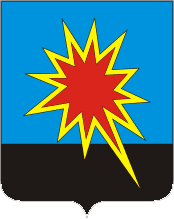 КЕМЕРОВСКАЯ ОБЛАСТЬКАЛТАНСКИЙ ГОРОДСКОЙ ОКРУГАДМИНИСТРАЦИЯ КАЛТАНСКОГО ГОРОДСКОГО ОКРУГАПОСТАНОВЛЕНИЕот                         2018 г.         №            -пО внесении изменений в постановление администрации Калтанского городского округа от 18.07.2016 № 174-п «Об утверждении административного регламента предоставления муниципальной услуги «Прием заявлений, постановка на учет и зачисление детей в образовательные учреждения, реализующие основную образовательную программу дошкольного образования (детские сады)»»Руководствуясь Федеральным законом от 06.10.2003 № 131-ФЗ «Об общих принципах организации местного самоуправления в Российской Федерации», Федеральным законом от 29.12.2012 № 273-ФЗ «Об образовании в Российской Федерации», Федеральным законом от 27.07.2010 № 210-ФЗ «Об организации предоставления государственных и муниципальных услуг», Порядком приема на обучение по образовательным программам дошкольного образования, утвержденным Приказом Минобрнауки России от 08.04.2014 № 293:Внести изменения в пп. 2 раздела «Требования к порядку информирования о предоставлении муниципальной услуги» раздела I. «Общие положения» административного регламента предоставления муниципальной услуги «Прием заявлений, постановка на учет и зачисление детей в образовательные учреждения, реализующие основную образовательную программу дошкольного образования (детские сады)», утвержденного постановлением администрации Калтанского городского округа от 18.07.2016 № 174-п «Об утверждении административного регламента предоставления муниципальной услуги «Прием заявлений, постановка на учет и зачисление детей в образовательные учреждения, реализующие основную образовательную программу дошкольного образования (детские сады)»», заменив слово «первый» на «третий».Внести изменения в пп. 1 раздела «Исчерпывающий перечень документов, необходимых в соответствии с нормативными правовыми актами для предоставления муниципальной услуги» раздела II. «Стандарт предоставления муниципальной услуги» административного регламента предоставления муниципальной услуги «Прием заявлений, постановка на учет и зачисление детей в образовательные учреждения, реализующие основную образовательную программу дошкольного образования (детские сады)», утвержденного постановлением администрации Калтанского городского округа от 18.07.2016 № 174-п «Об утверждении административного регламента предоставления муниципальной услуги «Прием заявлений, постановка на учет и зачисление детей в образовательные учреждения, реализующие основную образовательную программу дошкольного образования (детские сады)» изложив его в новой редакции: «Для предоставления муниципальной услуги заявитель представляет следующие документы:1) личное заявление родителя (законного представителя) ребенка по форме согласно приложению 2 к настоящему регламенту; 2) оригинал документа, удостоверяющего личность родителя (законного представителя), либо оригинал документа, удостоверяющего личность иностранного гражданина и лица без гражданства в Российской Федерации в соответствии со статьей 10 Федерального закона от 25.07.2002 № 115-ФЗ "О правовом положении иностранных граждан в Российской Федерации";3) оригинал свидетельства о рождении ребенка или документ, подтверждающий родство заявителя (или законность представления прав ребенка), свидетельство о регистрации ребенка по месту жительства или по месту пребывания на закрепленной территории или документ, содержащий сведения о регистрации ребенка по месту жительства или по месту пребывания – для родителей (законных представителей) детей, проживающих на территории, за которой закреплена образовательная организация;4) свидетельство о рождении ребенка – для родителей (законных представителей) детей, не проживающих на территории, за которой не закреплена образовательная организация;5) документ, подтверждающий родство заявителя (или законность представителя прав ребенка), и документ, подтверждающий право заявителя на пребывание в Российской Федерации – для родителей (законных представителей) детей, являющихся иностранными гражданами или лицами без гражданства.».Внести изменения в приложение 2 к административному регламенту предоставления муниципальной услуги «Прием заявлений, постановка на учет и зачисление детей в образовательные учреждения, реализующие основную образовательную программу дошкольного образования (детские сады)», утвержденного постановлением администрации Калтанского городского округа от 18.07.2016 № 174-п «Об утверждении административного регламента предоставления муниципальной услуги «Прием заявлений, постановка на учет и зачисление детей в образовательные учреждения, реализующие основную образовательную программу дошкольного образования (детские сады)», согласно приложению 1 к настоящему постановлению.4. Отделу организационной и кадровой работы (Верещагина Т.А.) обеспечить размещение настоящего постановления на официальном сайте администрации Калтанского городского округа.5. МАУ «Пресс-Центр г. Калтан» (Беспальчук В.Н.) опубликовать настоящее постановление в газете «Калтанский вестник».6. Настоящее постановление вступает в силу с момента его официального опубликования.7. Контроль за исполнением настоящего постановления возложить на заместителя главы Калтанского городского округа по экономике Горшкову А.И.Глава Калтанскогогородского округа						               И.Ф. ГолдиновПриложение 1к постановлению администрации Калтанскогогородского округа от «_____»____________ 2018 г.Заявление родителей (законных представителей)о приеме в муниципальное дошкольное образовательное учреждение					                       Заведующему____________________________________                           (наименование учреждения)____________________________________      (Фамилия И.О. заведующего)                                                                                   родителя                                                                                     ____________________________________    (Фамилия Имя Отчество)                                              Место проживания:З А Я В Л Е Н И ЕПрошу принять моего ребенка     ______________________________________________                                                                                             (фамилия, имя, отчество)___________________________________________________________________________                                                      (дата рождения, место рождения)______________________________________ в____________________ группу ДОУ.Место проживания ребенка___________________________________________________Сведения о родителях:Отец: ФИО _______________________________________________________________Место проживания_________________________________________________________Контактный телефон ___________________ Мать: ФИО _______________________________________________________________Контактный телефон ___________________ С Уставом, лицензией на осуществление образовательной деятельности, с образовательными программами и документами, регламентирующими организацию и осуществление образовательной деятельности, ознакомлен(а).        «____»______________20____года                                               (подпись)                СПРАВКАК постановлению администрации Калтанского городского округа «О внесении изменений в постановление администрации Калтанского городского округа от 18.07.2016 г. № 174-п «Об утверждении административного регламента предоставления муниципальной услуги «Прием заявлений, постановка на учет и зачисление детей в образовательные учреждения, реализующие основную образовательную программу дошкольного образования (детские сады)»»Список лиц, завизировавших справку:Должность работников, завизировавших справкуФамилия, имя, отчествоДатаПодписьРуководитель аппарата администрации Калтанского городского округаНиколаева М.В.Руководитель аппарата администрации Калтанского городского округаРуководитель аппарата администрации Калтанского городского округаРуководитель аппарата администрации Калтанского городского округаЗаместитель главы Калтанского городского округа по социальным вопросамКлюева А.Б.Заместитель главы Калтанского городского округа по социальным вопросамЗаместитель главы Калтанского городского округа по социальным вопросамЗаместитель главы Калтанского городского округа по социальным вопросамЗаместитель главы Калтанского городского округа по экономикеГоршкова А.И.Заместитель главы Калтанского городского округа по экономикеЗаместитель главы Калтанского городского округа по экономикеЗаместитель главы Калтанского городского округа по экономикеНачальник юридического отдела администрации Калтанского городского округаГизатулина Н.Н.Начальник юридического отдела администрации Калтанского городского округаНачальник юридического отдела администрации Калтанского городского округаНачальник юридического отдела администрации Калтанского городского округаНачальник МКУ УО Плюснина Н.В. Начальник МКУ УО Начальник МКУ УО Начальник МКУ УО Исполнитель: заведующая сектором правовой работы МКУ УО Тел. 3-34-61Абрамова Д.В.Исполнитель: заведующая сектором правовой работы МКУ УО Тел. 3-34-61Исполнитель: заведующая сектором правовой работы МКУ УО Тел. 3-34-61Исполнитель: заведующая сектором правовой работы МКУ УО Тел. 3-34-61